Arbetsplan 2023-2024
Under verksamhetsåret 22/23 ska TUFF:s styrelse:Arbeta aktivt för att värva nya medlemmar både till TUFF och UmePedagogerna.Följa UmPe:s stadgar och regler.Ha minst åtta stycken styrelsemöten.Ha minst sex stycken evenemang under verksamhetsåret.Försöka engagera alla medlemmar i de aktiviteter vi ordnar.Försöka arbeta för att stärka samarbetet med Hectos och andra kårföreningar.Framföra och aktivt driva våra medlemmars åsikter i UmPe och andra organ inom lärarutbildningen.Aktivt arbeta för alla studenters lika värde och rättigheter samt ta avstånd från all typ av diskriminerande behandling.Jobba för att nå ut till fler medlemmar om vilka vi är och vad vi arbetar med. TUFF
Beslutsunderlag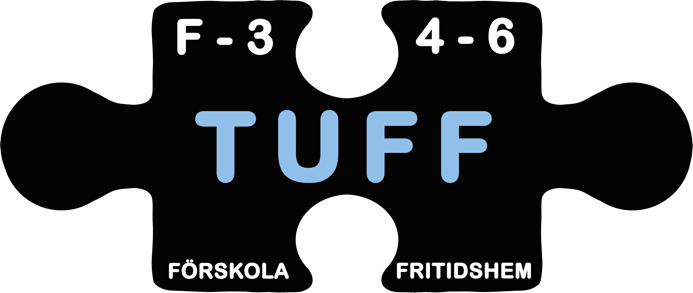 Arbetsplan
Stormöte
2023-10-26
Verksamhetsåret 23/24